Supplementary MaterialPrevalence and risk factors analysis of Francisella tularensis in soil samples; findings of a cross-sectional study in Punjab province of PakistanJaved Muhammad14, Masood Rabbani1*, Muhammad Zubair Shabbir1, Khushi Muhammad1, Muhammad Taslim Ghori2, Haroon Rashid Chaudhry2, Zia Ul Hassnain1, Tariq Abbas2, Muhammad Hamid Chaudhry3, Muhammad Haisem-ur-Rasool1, Muhammad Asad Ali1, Tariq Jamil1, Muhammad Nisar1, Girish S Kirimanjeswara5, Bhushan M Jayarao5Affiliations: 1University of Veterinary and Animal Sciences, Lahore, Pakistan; 2University College of Veterinary and Animal Sciences, The Islamia University, Bahawalpur, Pakistan; 3University of the Punjab, Lahore, Pakistan; 5The Pennsylvania State University, University Park, PA, USACorresponding author*: Dr. Masood Rabbani mrabbani@uvas.edu.pk 4University of Swabi, Anbar, Pakistan,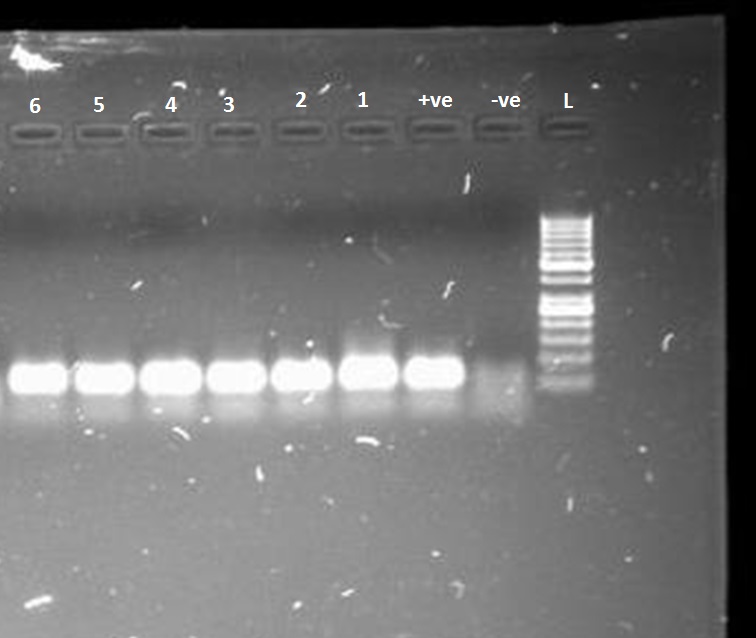 Figure 1: Gel electrophoresis of Real Time PCR products of Francisella tularensis tul4 gene (103 bp)L: ladder (100 bp), -ve: Negative control, +ve: Positive control 1-6: Samples 